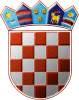 REPUBLIKA HRVATSKAOPĆINSKO IZBORNO POVJERENSTVOOPĆINE RAKOVICAKLASA: 013-03/21-01/01URBROJ: 2133/16-21-23RAKOVICA, 30. travnja 2021.Na osnovi članaka 22. i 26. stavka 1. podstavka 1. i članka 53. stavka 4. Zakona o lokalnim izborima („Narodne novine“, broj 144/12, 121/16, 98/19, 42/20, 144/20 i 37/21), Općinsko izborno povjerenstvo Općine RAKOVICA, odlučujući o prijedlogu kandidacijske liste predlagatelja HRVATSKA STRANKA PRAVA - HSP, utvrdilo je, prihvatilo i objavljuje PRAVOVALJANU KANDIDACIJSKU LISTUZA IZBOR ČLANOVA OPĆINSKOG VIJEĆAOPĆINE RAKOVICANositelj kandidacijske liste: DAMIR ŠPEHARKandidatkinje/kandidati:DAMIR ŠPEHAR; HRVAT; DREŽNIK GRAD, DREŽNIK GRAD 115; rođ. 07.02.1972.; OIB: 24579643966; MBLANKA PAVLIĆ; HRVATICA; RAKOVICA, RAKOVICA 151; rođ. 05.06.1964.; OIB: 99567195805; ŽDRAŽEN BRAJDIĆ; HRVAT; RAKOVIČKO SELIŠTE, RAKOVIČKO SELIŠTE 156; rođ. 17.06.1986.; OIB: 28087064869; MDRAGO GRDIĆ; HRVAT; RAKOVICA, RAKOVICA 21; rođ. 24.04.1968.; OIB: 41718192124; MMARKO BATOVANJA; HRVAT; OŠTARSKI STANOVI, OŠTARSKI STANOVI 106A; rođ. 10.06.1960.; OIB: 71255063568; MMARKO SALOPEK; HRVAT; RAKOVICA, RAKOVICA 49; rođ. 08.03.1968.; OIB: 07770117039; MĐURĐICA ŠPEHAR; HRVATICA; DREŽNIK GRAD, DREŽNIK GRAD 115; rođ. 15.10.1971.; OIB: 89362907668; ŽGORDANA SALOPEK; HRVATICA; RAKOVICA, RAKOVICA 49; rođ. 22.06.1974.; OIB: 78438990692; ŽPETRA GREGL; HRVATICA; STARA KRŠLJA, STARA KRŠLJA 16; rođ. 16.04.1987.; OIB: 20962427262; ŽHRVATSKA STRANKA PRAVA - HSPPREDSJEDNIKKRISTIJAN BITUNJAC